PREZYDENT MIASTA PRUSZKOWA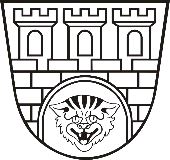 Zarządzenie nr  255/2022Prezydenta Miasta Pruszkowaz dnia 15 listopada 2022 r.w sprawie: przyjęcia projektu budżetu Miasta Pruszkowa na 2023 rok.	Na podstawie art. 233, i art. 238 ustawy z dnia 27 sierpnia 2009 r. o finansach publicznych 
(t.j. Dz.U. z 2022 r. poz. 1634; z późn. zm.) – zarządzam co następuje:§1. Przyjmuje się projekt Budżetu Miasta Pruszkowa na 2023 rok stanowiący załącznik 
do niniejszego zarządzenia.§2. Projekt budżetu Miasta Pruszkowa na 2023 rok przedkłada się do dnia 15 listopada 2022 r.:Regionalnej Izbie Obrachunkowej – celem zaopiniowania,Radzie Miasta Pruszkowa, celem podjęcia uchwały budżetowej na rok 2023.§3. Zarządzenie wchodzi w życie z dniem podpisania.